Reservering vakantieverblijven
Het ingevulde formulier opslaan en mailen naar:  cob@politie.nl BELANGRIJK !
De verhuur van de vakantieverblijven loopt van vrijdag tot vrijdag (tenzij anders afgesproken).
Wij raden u aan om elders een annuleringsverzekering af te sluiten.
*Naam en telefoonnummer worden gedeeld met de receptie van het vakantiepark zodat zij u kunnen bereiken in het geval van calamiteiten.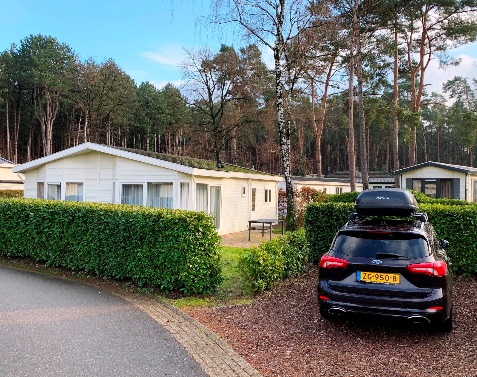 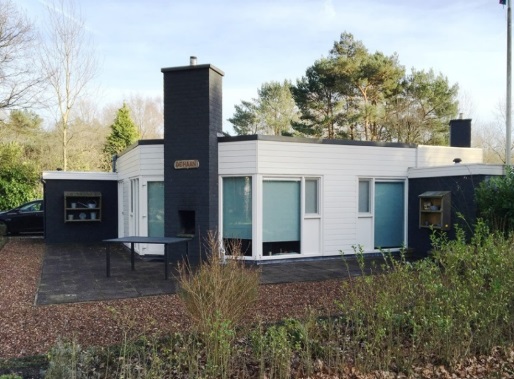 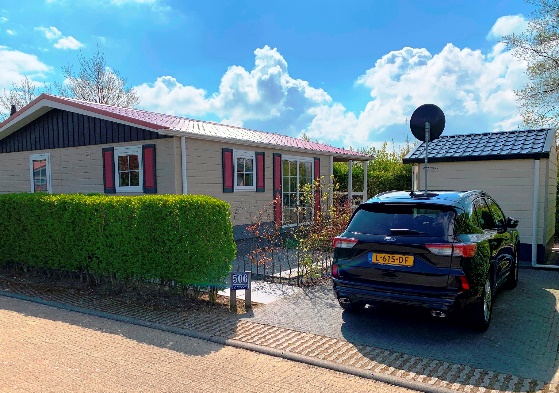 Plaats
: Aankomstdatum 
Colijnsplaat en Erm  (15:00 uur)
Brunssum (16.00 uur): Vertrekdatum  (10:00 uur)
: Naam*
: Adres
: Postcode / Plaats
: Tel. / Privé (mobiel)*
: E-mail privé
: Uw P nummer
: Werkt bij: Aantal volwassenen
: Aantal kinderen (tot 18 jaar)
: Huisdier (maximaal 2)(Honden en/of Katten): Ja / Nee   Aantal:IBAN (Giro / bankrekening): 